
STATE OF FLORIDA 
SCHOOL READINESS PROGRAM 
 CURRICULUM EVALUATION RECONSIDERATION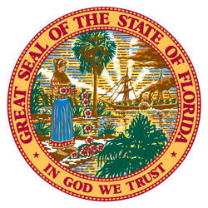 FORM OEL-SR-7107Publisher/Submitter Name Publisher/Submitter Name Mailing AddressMailing AddressCurriculum Name  Curriculum Name  Edition (If Applicable)  Edition (If Applicable)  Year Year Submitted bySubmitted byContact InformationContact InformationEmailEmail Author (If Applicable)  Author (If Applicable) Check box if curriculum is proprietary and not available for purchase Check box if curriculum is proprietary and not available for purchase Check box if curriculum is proprietary and not available for purchase Please identify the appropriate age group for the curriculum submitted.   Please identify the appropriate age group for the curriculum submitted.   Please identify the appropriate age group for the curriculum submitted.   Please identify the appropriate age group for the curriculum submitted.   Please identify the appropriate age group for the curriculum submitted.   Please identify the appropriate age group for the curriculum submitted.   Please identify the appropriate age group for the curriculum submitted.   Please identify the appropriate age group for the curriculum submitted.   Please identify the appropriate age group for the curriculum submitted.   0-8 mos.8-18 mos.8-18 mos.18-24 mos.2 year olds3 year olds3 year olds4 year olds0-8 mos.Does the curriculum contain a character development component? Does the curriculum contain a character development component? Does the curriculum contain a character development component? Does the curriculum contain a character development component? Does the curriculum contain a character development component? Yes Yes No Please identify the nature and basis of the request for reconsideration. When necessary provide page numbers or web links as supporting documentation.  Please identify the nature and basis of the request for reconsideration. When necessary provide page numbers or web links as supporting documentation.  Please identify the nature and basis of the request for reconsideration. When necessary provide page numbers or web links as supporting documentation.  Please identify the nature and basis of the request for reconsideration. When necessary provide page numbers or web links as supporting documentation.  Please identify the nature and basis of the request for reconsideration. When necessary provide page numbers or web links as supporting documentation.  Please identify the nature and basis of the request for reconsideration. When necessary provide page numbers or web links as supporting documentation.  Please identify the nature and basis of the request for reconsideration. When necessary provide page numbers or web links as supporting documentation.  Please identify the nature and basis of the request for reconsideration. When necessary provide page numbers or web links as supporting documentation.  Please identify the nature and basis of the request for reconsideration. When necessary provide page numbers or web links as supporting documentation.  OEL OFFICIAL USE ONLYDate request received:OEL OFFICIAL USE ONLYDate request reviewed:OEL OFFICIAL USE ONLYReviewed by:Request granted  ☐ The curriculum may be submitted to OEL for evaluation.Request granted  ☐ The curriculum may be submitted to OEL for evaluation.Request granted  ☐ The curriculum may be submitted to OEL for evaluation.Request granted  ☐ The curriculum may be submitted to OEL for evaluation.Request Denied ☐Request Denied ☐Request Denied ☐Request Denied ☐